网络双选会求职战“疫”宝典——2020届毕业生网上求职必备北京高校毕业生就业指导中心与北京地区各高校联手，助力2020届毕业生成功就业！成功战“疫”！★ 第一战：兵贵神速线下双选会火速转战线上！首战：2020年北京高校毕业生春季首场网络双选会（2月26日-3月04日）毕业生参会入口：北京高校毕业生就业信息网 www.bjbys.net.cn 首页毕业生参会流程：1.首页上点击“求职者登陆”，进入注册页面。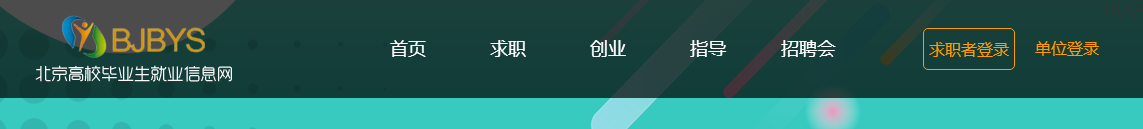 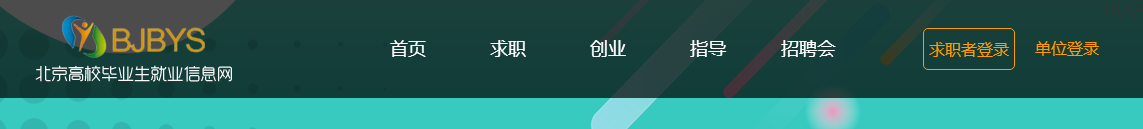 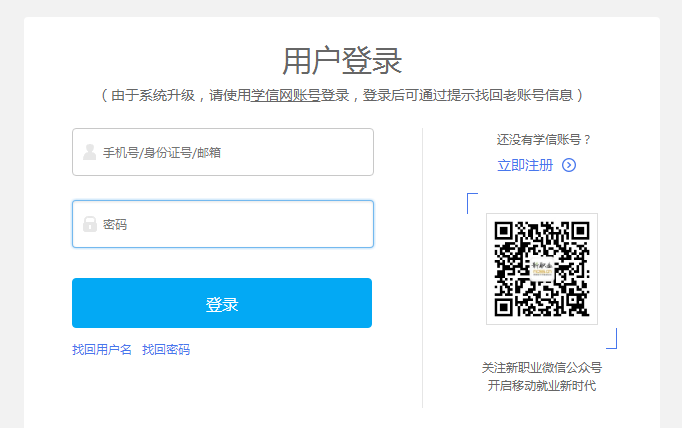 2.毕业生通过注册审核后，即可在网络双选会期间进入各网上会场主页，参与求职，可查看各场次参会用人单位简介、招聘信息，在线投递简历。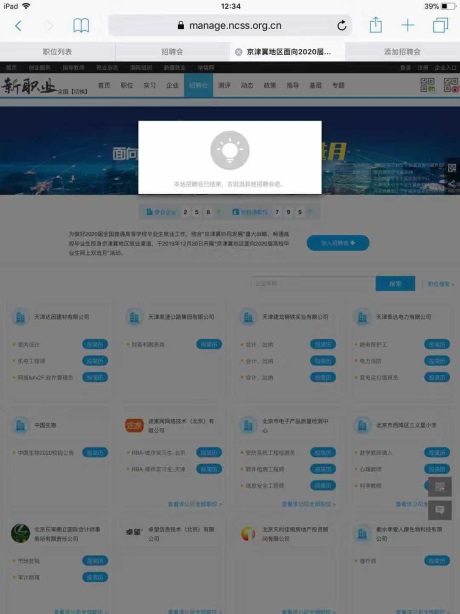 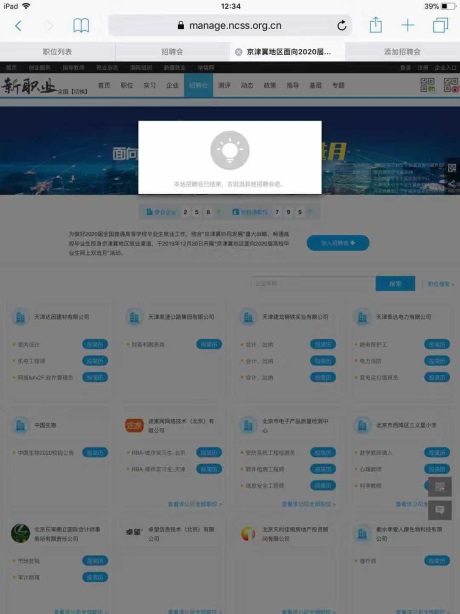 ★ 第二战：弹无虚发1.延长单场持续时间——北京高校毕业生就业指导中心主办的双选会每场持续时间为一周，与高校合作场次的持续时间一般为3-5天。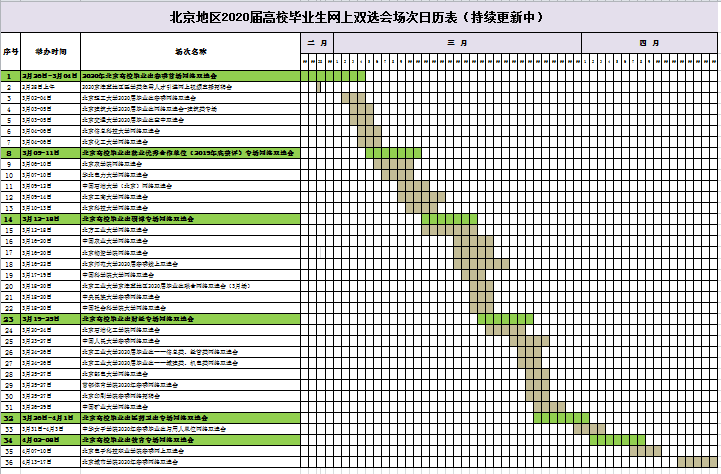 2.各场次密集对接——自2月26日开始，一直到4月下旬，30余场不同主题的网络双选会将陆续上线，每天都有网络双选会在进行中，你可以7*24小时参与活动，投递简历。★ 第三战：“硬核”简历通过北京高校毕业生就业信息网注册审核的毕业生（港澳台、国外学历毕业生除外），人手一份“硬核简历”，因为数据系统会对你的教育背景信息（包括毕业院校、学历层次、专业、入学及毕业时间）进行自动审核，相当于帮助你向用人单位提供了一份基本学历信息的信用担保。关注“成功就业”微信公众号，随时查看最新场次信息。（二维码）